Государственное бюджетное  общеобразовательное учреждение «Морская школа» Московского района Санкт-Петербурга РАССМОТРЕНО                     ПРИНЯТО                                                 УТВЕРЖДЕНО кафедрой  учителей                 решением педагогического совета          приказом от 16.06.2021 № 84-ОБестественно-научного цикла   ГБОУ «Морская школа»                          Директор ГБОУ «Морская школа»ГБОУ «Морская школа»         Московского района                                 Московского районаМосковского района               Санкт-Петербурга                                      Санкт-Петербурга                   Санкт-Петербурга                    протокол от  16.06.2021 № 7                                                                                                                                                                         протокол от  30.08.2021 № 1                                                                      __________________    А.В.ШепелевСОГЛАСОВАНОС Советом родителейГБОУ «Морская школа»         Московского района  Санкт-Петербурга                                                                                                                       протокол от  16.06.2021 № 8                                                                                 РАБОЧАЯ ПРОГРАММА по географии ДЛЯ    9      КЛАССА НА  2021-2022 УЧ. ГОД Составитель: кафедра учителей естественно-научного циклаСанкт Петербург ПОЯСНИТЕЛЬНАЯ ЗАПИСКАРабочая программа учебного предмета география предназначена для обучающихся 8 классов ГБОУ «Морская школа» Московского района Санкт-Петербурга и разработана на основе:Федеральный Закон Российской Федерации от 29.12.2012 № 273-ФЗ «Об образовании в Российской Федерации»;Федеральный государственный образовательный стандарт основного общего образования, утверждённый приказом Министерства образования и науки Российской Федерации от 17.12.2010 №1897 (далее – ФГОС основного общего образования);Приказ Министерства образования и науки Российской Федерации от 30.08.2013№1015 «Об утверждении Порядка организации и осуществления образовательной деятельности по основным общеобразовательным программам – образовательным программам начального общего, основного общего и среднего общего образования»;Федеральный перечень учебников, рекомендуемых к использованию при реализации имеющих государственную аккредитацию образовательных программ начального общего, основного общего, среднего общего образования, утвержденный приказом Министерства просвещения Российской Федерации от 20.05.2020 №254 (с изменениями на 23.12.2020);Приказ Министерства просвещения России от 23.12.2020 № 766 О внесении изменений в федеральный перечень учебников, рекомендуемых к использованию при реализации имеющих государственную аккредитацию образовательных программ начального общего, основного общего, среднего общего образования, утвержденный приказом Министерства просвещения Российской Федерации от 20.05.2020 № 254»Приказ Министерства образования и науки Российской Федерации от 09.06.2016 № 699 «Об утверждении перечня организаций, осуществляющих выпуск учебных пособий, которые допускаются к использованию при реализации имеющих государственную аккредитацию образовательных программ начального общего, основного общего, среднего общего образования»;Санитарно-эпидемиологические требования к условиям и организации обучения в общеобразовательных учреждениях, утверждённые постановлением Главного государственного санитарного врача Российской Федерации от 29.12.2010 №189 (далее – СанПиН2.4.2.2821-10) с изм. на 28 сентября 2020 г.;Постановление Роспотребнадзора от 30.06.2020 № 16 «Об утверждении санитарно-эпидемиологических правил СП 3.1/2.4 3598-20 «Санитарно-эпидемиологические требования к устройству, содержанию и организации работы образовательных организаций и других объектов социальной инфраструктуры для детей и молодежи в условиях распространения новой короновирусной инфекции (COVID-19)» с изменениями на 24.03.2021 г.;Закон Санкт-Петербурга от 17.07.2013 № 461-83 «Об образовании в Санкт-Петербурге» с изменениями на 09.08.2021 г.;Распоряжение Комитета по образованию Правительства Санкт-Петербурга от 12.04.2021 № 1013-р «О формировании календарного учебного графика государственных образовательных учреждений Санкт-Петербурга, реализующих основные общеобразовательные программы, в 2021/2022 учебном году»;Распоряжение Комитета по образованию Правительства Санкт-Петербурга от 09.04.2021 № 997-р «О формировании учебных планов государственных  образовательных учреждений Санкт-Петербурга, реализующих основные общеобразовательные программы, на 2021/2022 учебный год»;Устав ГБОУ «Морская школа» Московского района Санкт-Петербурга;Образовательная программа основного общего образования (5-9 классы ФГОС) ГБОУ «Морская школа» Московского района Санкт-Петербурга на 2021-2022 учебный год, включающая в себя учебный план и календарный учебный график, (утверждена приказом ГБОУ «Морская школа» Московского района Санкт-Петербурга от 16.06.2021 №84-ОБ «Об утверждении основной образовательной программы основного общего образования»)Целью реализации основной образовательной программы основного общего образования по учебному предмету «География» является формирование у обучающихся умений использовать географические знания и умения в повседневной жизни для объяснения, оценки и прогнозирования разнообразных природных, социально-экономических и экологических процессов и явлений, адаптации к условиям окружающей среды и обеспечения безопасности жизнедеятельности, экологически сообразного поведения в окружающей среде.Задачами учебного предмета являются: формирование системы географических знаний как компонента научной картины мира; познание на конкретных примерах многообразия современного географического пространства на разных его уровнях (от локального до глобального), что позволяет сформировать географическую картину мира; познание характера, сущности и динамики главных природных, экологических, социально-экономических, геополитических и иных процессов, происходящих в географическом пространстве России и мира; понимание главных особенностей взаимодействия природы и общества на современном этапе его развития, значения охраны окружающей среды и рационального природопользования, осуществления стратегии устойчивого развития в масштабах России и мира; понимание закономерностей размещения населения и территориальной организации хозяйства в связи с природными, социально-экономическими и экологическими факторами, зависимости проблем адаптации и здоровья человека от географических условий проживания; глубокое и всестороннее изучение географии России, включая различные виды её географического положения, природу, население, хозяйство, регионы, особенности природопользования в их взаимозависимости; выработка у обучающихся понимания общественной потребности в географических знаниях, а также формирование у них отношения к географии как возможной области будущей практической деятельности; формирование навыков и умений безопасного и экологически целесообразного поведения в окружающей среде.Рабочая программа разработана в соответствии с учебным планом для ступени основного общего образования естественно-научной предметной области, рассчитана на  5 лет обучения. Общее количество часов 306.  На реализацию учебного предмета география в 9 классе отводится 2 часа в неделю. Рабочая программа ориентирована на учебник: А.И.Алексеев «География. 9 класс: учебник для общеобразовательных организаций. М.: Просвещение.РЕЗУЛЬТАТЫ ОСВОЕНИЯ УЧЕБНОГО ПРЕДМЕТАПрограмма учебного предмета география направлена на достижение следующих образовательных результатов: Личностными результатами освоения основной образовательной программы по географии являются:1. Российская гражданская идентичность (патриотизм, уважение к Отечеству, к прошлому и настоящему многонационального народа России, чувство ответственности и долга перед Родиной, идентификация себя в качестве гражданина России, субъективная значимость использования русского языка и языков народов России, осознание и ощущение личностной сопричастности судьбе российского народа). Осознание этнической принадлежности, знание истории, языка, культуры своего народа, своего края, основ культурного наследия народов России и человечества (идентичность человека с российской многонациональной культурой, сопричастность истории народов и государств, находившихся на территории современной России); интериоризация гуманистических, демократических и традиционных ценностей многонационального российского общества. Осознанное, уважительное и доброжелательное отношение к истории, культуре, религии, традициям, языкам, ценностям народов России и народов мира.2. Готовность и способность обучающихся к саморазвитию и самообразованию на основе мотивации к обучению и познанию; готовность и способность осознанному выбору и построению дальнейшей индивидуальной траектории образования на базе ориентировки в мире профессий и профессиональных предпочтений, с учетом устойчивых познавательных интересов.3. Развитое моральное сознание и компетентность в решении моральных проблем на основе личностного выбора, формирование нравственных чувств и нравственного поведения, осознанного и ответственного отношения к собственным поступкам (способность к нравственному самосовершенствованию; веротерпимость, уважительное отношение к религиозным чувствам, взглядам людей или их отсутствию; знание основных норм морали, нравственных, духовных идеалов, хранимых в культурных традициях народов России, готовность на их основе к сознательному самоограничению в поступках, поведении, расточительном потребительстве; сформированность представлений об основах светской этики, культуры традиционных религий, их роли в развитии культуры и истории России и человечества, в становлении гражданского общества и российской государственности; понимание значения нравственности, веры и религии в жизни человека, семьи и общества). Сформированность ответственного отношения к учению; уважительного отношения к труду, наличие опыта участия в социально значимом труде. Осознание значения семьи в жизни человека и общества, принятие ценности семейной жизни, уважительное и заботливое отношение к членам своей семьи.4. Сформированность целостного мировоззрения, соответствующего современному уровню развития науки и общественной практики, учитывающего социальное, культурное, языковое, духовное многообразие современного мира.5. Осознанное, уважительное и доброжелательное отношение к другому человеку, его мнению, мировоззрению, культуре, языку, вере, гражданской позиции. Готовность и способность вести диалог с другими людьми и достигать в нем взаимопонимания (идентификация себя как полноправного субъекта общения, готовность к конструированию образа партнера по диалогу, готовность к конструированию образа допустимых способов диалога, готовность к конструированию процесса диалога как конвенционирования интересов, процедур, готовность и способность к ведению переговоров). 6. Освоенность социальных норм, правил поведения, ролей и форм социальной жизни в группах и сообществах. Участие в школьном самоуправлении и общественной жизни в пределах возрастных компетенций с учетом региональных, этнокультурных, социальных и экономических особенностей (формирование готовности к участию в процессе упорядочения социальных связей и отношений, в которые включены и которые формируют сами учащиеся; включенность в непосредственное гражданское участие, готовность участвовать в жизнедеятельности подросткового общественного объединения, продуктивно взаимодействующего с социальной средой и социальными институтами; идентификация себя в качестве субъекта социальных преобразований, освоение компетентностей в сфере организаторской деятельности; интериоризация ценностей созидательного отношения к окружающей действительности, ценностей социального творчества, ценности продуктивной организации совместной деятельности, самореализации в группе и организации, ценности «другого» как равноправного партнера, формирование компетенций анализа, проектирования, организации деятельности, рефлексии изменений, способов взаимовыгодного сотрудничества, способов реализации собственного лидерского потенциала).7. Сформированность ценности здорового и безопасного образа жизни; интериоризация правил индивидуального и коллективного безопасного поведения в чрезвычайных ситуациях, угрожающих жизни и здоровью людей, правил поведения на транспорте и на дорогах.8. Развитость эстетического сознания через освоение художественного наследия народов России и мира, творческой деятельности эстетического характера (способность понимать художественные произведения, отражающие разные этнокультурные традиции; сформированность основ художественной культуры обучающихся как части их общей духовной культуры, как особого способа познания жизни и средства организации общения; эстетическое, эмоционально-ценностное видение окружающего мира; способность к эмоционально-ценностному освоению мира, самовыражению и ориентации в художественном и нравственном пространстве культуры; уважение к истории культуры своего Отечества, выраженной в том числе в понимании красоты человека; потребность в общении с художественными произведениями, сформированность активного отношения к традициям художественной культуры как смысловой, эстетической и личностно-значимой ценности).9. Сформированность основ экологической культуры, соответствующей современному уровню экологического мышления, наличие опыта экологически ориентированной рефлексивно-оценочной и практической деятельности в жизненных ситуациях (готовность к исследованию природы, к занятиям сельскохозяйственным трудом, к художественно-эстетическому отражению природы, к занятиям туризмом, в том числе экотуризмом, к осуществлению природоохранной деятельности).Метапредметные результаты, включают освоение обучающимися межпредметных понятий и универсальных учебных действий (регулятивные, познавательные,	коммуникативные).Условием формирования межпредметных понятий, например таких как система, факт, закономерность, феномен, анализ, синтез является овладение обучающимися основами читательской компетенции, приобретение навыков работы с информацией, участие  в проектной деятельности. В основной школе на предмете география будет продолжена работа по формированию и развитию основ читательской компетенции. Обучающиеся овладеют чтением как средством осуществления своих дальнейших планов: продолжения образования и самообразования, осознанного планирования своего актуального и перспективного круга чтения, в том числе досугового, подготовки к трудовой и социальной деятельности. У выпускников будет сформирована потребность в систематическом чтении как средстве познания мира и себя в этом мире, гармонизации отношений человека и общества, создании образа «потребного будущего».При изучении предмета география обучающиеся усовершенствуют приобретённые на первом уровне навыки работы с информацией и пополнят их. Они смогут работать с текстами, преобразовывать и интерпретировать содержащуюся в них информацию, в том числе:• систематизировать, сопоставлять, анализировать, обобщать и интерпретировать информацию, содержащуюся в готовых информационных объектах;• выделять главную и избыточную информацию, выполнять смысловое свёртывание выделенных фактов, мыслей; представлять информацию в сжатой словесной форме (в виде плана или тезисов) и в наглядно-символической форме (в виде таблиц, графических схем и диаграмм, карт понятий — концептуальных диаграмм, опорных конспектов);• заполнять и дополнять таблицы, схемы, диаграммы, тексты.В ходе изучения предмета география обучающиеся приобретут опыт проектной деятельности как особой формы учебной работы, способствующей воспитанию самостоятельности, инициативности, ответственности, повышению мотивации и эффективности учебной деятельности; в ходе реализации исходного замысла на практическом уровне овладеют умением выбирать адекватные стоящей задаче средства, принимать решения, в том числе и в ситуациях неопределённости. Они получат возможность развить способность к разработке нескольких вариантов решений, к поиску нестандартных решений, поиску и осуществлению наиболее приемлемого решения.В ходе изучения предмета география у обучающихся сформируются универсальные учебные действия: регулятивные, познавательные, коммуникативные.Регулятивные УУДУмение самостоятельно определять цели обучения, ставить и формулировать новые задачи в учебе и познавательной деятельности, развивать мотивы и интересы своей познавательной деятельности. Обучающийся сможет:анализировать существующие и планировать будущие образовательные результаты;идентифицировать собственные проблемы и определять главную проблему;выдвигать версии решения проблемы, формулировать гипотезы, предвосхищать конечный результат;ставить цель деятельности на основе определенной проблемы и существующих возможностей;формулировать учебные задачи как шаги достижения поставленной цели деятельности;обосновывать целевые ориентиры и приоритеты ссылками на ценности, указывая и обосновывая логическую последовательность шагов.Умение самостоятельно планировать пути достижения целей, в том числе альтернативные, осознанно выбирать наиболее эффективные способы решения учебных и познавательных задач. Обучающийся сможет:определять необходимые действие(я) в соответствии с учебной и познавательной задачей и составлять алгоритм их выполнения;обосновывать и осуществлять выбор наиболее эффективных способов решения учебных и познавательных задач;определять/находить, в том числе из предложенных вариантов, условия для выполнения учебной и познавательной задачи;выстраивать жизненные планы на краткосрочное будущее (заявлять целевые ориентиры, ставить адекватные им задачи и предлагать действия, указывая и обосновывая логическую последовательность шагов);выбирать из предложенных вариантов и самостоятельно искать средства/ресурсы для решения задачи/достижения цели;составлять план решения проблемы (выполнения проекта, проведения исследования);определять потенциальные затруднения при решении учебной и познавательной задачи и находить средства для их устранения;описывать свой опыт, оформляя его для передачи другим людям в виде технологии решения практических задач определенного класса;планировать и корректировать свою индивидуальную образовательную траекторию.Умение соотносить свои действия с планируемыми результатами, осуществлять контроль своей деятельности в процессе достижения результата, определять способы действий в рамках предложенных условий и требований, корректировать свои действия в соответствии с изменяющейся ситуацией. Обучающийся сможет:определять совместно с педагогом и сверстниками критерии планируемых результатов и критерии оценки своей учебной деятельности;систематизировать (в том числе выбирать приоритетные) критерии планируемых результатов и оценки своей деятельности;отбирать инструменты для оценивания своей деятельности, осуществлять самоконтроль своей деятельности в рамках предложенных условий и требований;оценивать свою деятельность, аргументируя причины достижения или отсутствия планируемого результата;находить достаточные средства для выполнения учебных действий в изменяющейся ситуации и/или при отсутствии планируемого результата;работая по своему плану, вносить коррективы в текущую деятельность на основе анализа изменений ситуации для получения запланированных характеристик продукта/результата;устанавливать связь между полученными характеристиками продукта и характеристиками процесса деятельности и по завершении деятельности предлагать изменение характеристик процесса для получения улучшенных характеристик продукта;сверять свои действия с целью и, при необходимости, исправлять ошибки самостоятельно.Умение оценивать правильность выполнения учебной задачи, собственные возможности ее решения. Обучающийся сможет:определять критерии правильности (корректности) выполнения учебной задачи;анализировать и обосновывать применение соответствующего инструментария для выполнения учебной задачи;свободно пользоваться выработанными критериями оценки и самооценки, исходя из цели и имеющихся средств, различая результат и способы действий;оценивать продукт своей деятельности по заданным и/или самостоятельно определенным критериям в соответствии с целью деятельности;обосновывать достижимость цели выбранным способом на основе оценки своих внутренних ресурсов и доступных внешних ресурсов;фиксировать и анализировать динамику собственных образовательных результатов.Владение основами самоконтроля, самооценки, принятия решений и осуществления осознанного выбора в учебной и познавательной. Обучающийся сможет:наблюдать и анализировать собственную учебную и познавательную деятельность и деятельность других обучающихся в процессе взаимопроверки;соотносить реальные и планируемые результаты индивидуальной образовательной деятельности и делать выводы;принимать решение в учебной ситуации и нести за него ответственность;самостоятельно определять причины своего успеха или неуспеха и находить способы выхода из ситуации неуспеха;ретроспективно определять, какие действия по решению учебной задачи или параметры этих действий привели к получению имеющегося продукта учебной деятельности;демонстрировать приемы регуляции психофизиологических/ эмоциональных состояний для достижения эффекта успокоения (устранения эмоциональной напряженности), эффекта восстановления (ослабления проявлений утомления), эффекта активизации (повышения психофизиологической реактивности).Познавательные УУДУмение определять понятия, создавать обобщения, устанавливать аналогии, классифицировать, самостоятельно выбирать основания и критерии для классификации, устанавливать причинно-следственные связи, строить логическое рассуждение, умозаключение (индуктивное, дедуктивное, по аналогии) и делать выводы. Обучающийся сможет:подбирать слова, соподчиненные ключевому слову, определяющие его признаки и свойства;выстраивать логическую цепочку, состоящую из ключевого слова и соподчиненных ему слов;выделять общий признак двух или нескольких предметов или явлений и объяснять их сходство;объединять предметы и явления в группы по определенным признакам, сравнивать, классифицировать и обобщать факты и явления;выделять явление из общего ряда других явлений;определять обстоятельства, которые предшествовали возникновению связи между явлениями, из этих обстоятельств выделять определяющие, способные быть причиной данного явления, выявлять причины и следствия явлений;строить рассуждение от общих закономерностей к частным явлениям и от частных явлений к общим закономерностям;строить рассуждение на основе сравнения предметов и явлений, выделяя при этом общие признаки;излагать полученную информацию, интерпретируя ее в контексте решаемой задачи;самостоятельно указывать на информацию, нуждающуюся в проверке, предлагать и применять способ проверки достоверности информации;вербализовать эмоциональное впечатление, оказанное на него источником;объяснять явления, процессы, связи и отношения, выявляемые в ходе познавательной и исследовательской деятельности (приводить объяснение с изменением формы представления; объяснять, детализируя или обобщая; объяснять с заданной точки зрения);выявлять и называть причины события, явления, в том числе возможные /наиболее вероятные причины, возможные последствия заданной причины, самостоятельно осуществляя причинно-следственный анализ;делать вывод на основе критического анализа разных точек зрения, подтверждать вывод собственной аргументацией или самостоятельно полученными данными.Умение создавать, применять и преобразовывать знаки и символы, модели и схемы для решения учебных и познавательных задач. Обучающийся сможет:обозначать символом и знаком предмет и/или явление;определять логические связи между предметами и/или явлениями, обозначать данные логические связи с помощью знаков в схеме;создавать абстрактный или реальный образ предмета и/или явления;строить модель/схему на основе условий задачи и/или способа ее решения;создавать вербальные, вещественные и информационные модели с выделением существенных характеристик объекта для определения способа решения задачи в соответствии с ситуацией;преобразовывать модели с целью выявления общих законов, определяющих данную предметную область;переводить сложную по составу (многоаспектную) информацию из графического или формализованного (символьного) представления в текстовое, и наоборот;строить схему, алгоритм действия, исправлять или восстанавливать неизвестный ранее алгоритм на основе имеющегося знания об объекте, к которому применяется алгоритм;строить доказательство: прямое, косвенное, от противного;анализировать/рефлексировать опыт разработки и реализации учебного проекта, исследования (теоретического, эмпирического) на основе предложенной проблемной ситуации, поставленной цели и/или заданных критериев оценки продукта/результата.Смысловое чтение. Обучающийся сможет:находить в тексте требуемую информацию (в соответствии с целями своей деятельности);ориентироваться в содержании текста, понимать целостный смысл текста, структурировать текст;устанавливать взаимосвязь описанных в тексте событий, явлений, процессов;резюмировать главную идею текста;преобразовывать текст, «переводя» его в другую модальность, интерпретировать текст (художественный и нехудожественный – учебный, научно-популярный, информационный, текст non-fiction);критически оценивать содержание и форму текста.Формирование и развитие экологического мышления, умение применять его в познавательной, коммуникативной, социальной практике и профессиональной ориентации. Обучающийся сможет:определять свое отношение к природной среде;анализировать влияние экологических факторов на среду обитания живых организмов;проводить причинный и вероятностный анализ экологических ситуаций;прогнозировать изменения ситуации при смене действия одного фактора на действие другого фактора;распространять экологические знания и участвовать в практических делах по защите окружающей среды;выражать свое отношение к природе через рисунки, сочинения, модели, проектные работы.10. Развитие мотивации к овладению культурой активного использования словарей и других поисковых систем. Обучающийся сможет:определять необходимые ключевые поисковые слова и запросы;осуществлять взаимодействие с электронными поисковыми системами, словарями;формировать множественную выборку из поисковых источников для объективизации результатов поиска;соотносить полученные результаты поиска со своей деятельностью.Коммуникативные УУДУмение организовывать учебное сотрудничество и совместную деятельность с учителем и сверстниками; работать индивидуально и в группе: находить общее решение и разрешать конфликты на основе согласования позиций и учета интересов; формулировать, аргументировать и отстаивать свое мнение. Обучающийся сможет:определять возможные роли в совместной деятельности;играть определенную роль в совместной деятельности;принимать позицию собеседника, понимая позицию другого, различать в его речи: мнение (точку зрения), доказательство (аргументы), факты; гипотезы, аксиомы, теории;определять свои действия и действия партнера, которые способствовали или препятствовали продуктивной коммуникации;строить позитивные отношения в процессе учебной и познавательной деятельности;корректно и аргументированно отстаивать свою точку зрения, в дискуссии уметь выдвигать контраргументы, перефразировать свою мысль (владение механизмом эквивалентных замен);критически относиться к собственному мнению, с достоинством признавать ошибочность своего мнения (если оно таково) и корректировать его;предлагать альтернативное решение в конфликтной ситуации;выделять общую точку зрения в дискуссии;договариваться о правилах и вопросах для обсуждения в соответствии с поставленной перед группой задачей;организовывать учебное взаимодействие в группе (определять общие цели, распределять роли, договариваться друг с другом и т. д.);устранять в рамках диалога разрывы в коммуникации, обусловленные непониманием/неприятием со стороны собеседника задачи, формы или содержания диалога.Умение осознанно использовать речевые средства в соответствии с задачей коммуникации для выражения своих чувств, мыслей и потребностей для планирования и регуляции своей деятельности; владение устной и письменной речью, монологической контекстной речью. Обучающийся сможет:определять задачу коммуникации и в соответствии с ней отбирать речевые средства;отбирать и использовать речевые средства в процессе коммуникации с другими людьми (диалог в паре, в малой группе и т. д.);представлять в устной или письменной форме развернутый план собственной деятельности;соблюдать нормы публичной речи, регламент в монологе и дискуссии в соответствии с коммуникативной задачей;высказывать и обосновывать мнение (суждение) и запрашивать мнение партнера в рамках диалога;принимать решение в ходе диалога и согласовывать его с собеседником;создавать письменные «клишированные» и оригинальные тексты с использованием необходимых речевых средств;использовать вербальные средства (средства логической связи) для выделения смысловых блоков своего выступления;использовать невербальные средства или наглядные материалы, подготовленные/отобранные под руководством учителя;делать оценочный вывод о достижении цели коммуникации непосредственно после завершения коммуникативного контакта и обосновывать его.Формирование и развитие компетентности в области использования информационно-коммуникационных технологий (далее – ИКТ). Обучающийся сможет:целенаправленно искать и использовать информационные ресурсы, необходимые для решения учебных и практических задач с помощью средств ИКТ;выбирать, строить и использовать адекватную информационную модель для передачи своих мыслей средствами естественных и формальных языков в соответствии с условиями коммуникации;выделять информационный аспект задачи, оперировать данными, использовать модель решения задачи;использовать компьютерные технологии (включая выбор адекватных задаче инструментальных программно-аппаратных средств и сервисов) для решения информационных и коммуникационных учебных задач, в том числе: вычисление, написание писем, сочинений, докладов, рефератов, создание презентаций и др.;использовать информацию с учетом этических и правовых норм;создавать информационные ресурсы разного типа и для разных аудиторий, соблюдать информационную гигиену и правила информационной безопасности.Предметными результатами освоения учебного предмета география на базовом уровне в 9 классе являются:выбирать источники географической информации (картографические, статистические, текстовые, видео- и фотоизображения, компьютерные базы данных), адекватные решаемым задачам; ориентироваться в источниках географической информации (картографические, статистические, текстовые, видео- и фотоизображения, компьютерные базы данных): находить и извлекать необходимую информацию; определять и сравнивать качественные и количественные показатели, характеризующие географические объекты, процессы и явления, их положение в пространстве по географическим картам разного содержания и другим источникам; выявлять недостающую, взаимодополняющую и/или противоречивую географическую информацию, представленную в одном или нескольких источниках;представлять в различных формах (в виде карты, таблицы, графика, географического описания) географическую информацию, необходимую для решения учебных и практико-ориентированных задач;использовать различные источники географической информации (картографические, статистические, текстовые, видео- и фотоизображения, компьютерные базы данных) для решения различных учебных и практико-ориентированных задач: выявление географических зависимостей и закономерностей на основе результатов наблюдений, на основе анализа, обобщения и интерпретации географической информации объяснение географических явлений и процессов (их свойств, условий протекания и географических различий); расчет количественных показателей, характеризующих географические объекты, явления и процессы; составление простейших географических прогнозов; принятие решений, основанных на сопоставлении, сравнении и/или оценке географической информации;различать изученные географические объекты, процессы и явления, сравнивать географические объекты, процессы и явления на основе известных характерных свойств и проводить их простейшую классификацию;использовать знания о географических законах и закономерностях, о взаимосвязях между изученными географическими объектами, процессами и явлениями для объяснения их свойств, условий протекания и различий;оценивать характер взаимодействия деятельности человека и компонентов природы в разных географических условиях с точки зрения концепции устойчивого развития;различать (распознавать, приводить примеры) изученные демографические процессы и явления, характеризующие динамику численности населения Земли и отдельных регионов и стран;использовать знания о населении и взаимосвязях между изученными демографическими процессами и явлениями для решения различных учебных и практико-ориентированных задач;описывать по карте положение и взаиморасположение географических объектов; различать принципы выделения и устанавливать соотношения между государственной территорией и исключительной экономической зоной России;оценивать воздействие географического положения России и ее отдельных частей на особенности природы, жизнь и хозяйственную деятельность населения;использовать знания о мировом, зональном, летнем и зимнем времени для решения практико-ориентированных задач по определению различий в поясном времени территорий в контексте  реальной жизни;оценивать особенности взаимодействия природы и общества в пределах отдельных территорий России;оценивать природные условия и обеспеченность природными ресурсами отдельных территорий России; использовать знания об особенностях компонентов природы России и ее отдельных территорий, об особенностях взаимодействия природы и общества в пределах отдельных территорий России для решения практико-ориентированных задач в контексте реальной жизни;различать (распознавать, приводить примеры) демографические процессы и явления, характеризующие динамику численности населения России и отдельных регионов; факторы, определяющие динамику населения России, половозрастную структуру, особенности размещения населения по территории страны, географические различия в уровне занятости, качестве и уровне жизни населения;использовать знания о естественном и механическом движении населения, половозрастной структуре, трудовых ресурсах, городском и сельском населении, этническом и религиозном составе населения России для решения практико-ориентированных задач в контексте реальной жизни;находить и распознавать ответы на вопросы, возникающие в ситуациях повседневного характера, узнавать в них проявление тех или иных демографических и социальных процессов или закономерностей;различать (распознавать) показатели, характеризующие отраслевую; функциональную и территориальную структуру хозяйства России;использовать знания о факторах размещения хозяйства и особенностях размещения отраслей экономики России для объяснения особенностей отраслевой, функциональной и территориальной структуры хозяйства России на основе анализа факторов, влияющих на размещение отраслей и отдельных предприятий по территории страны; объяснять и сравнивать особенности природы, населения и хозяйства отдельных регионов России;сравнивать особенности природы, населения и хозяйства отдельных регионов России;сравнивать показатели воспроизводства населения, средней продолжительности жизни, качества населения России с мировыми показателями и показателями других стран; уметь выделять в записках путешественников географические особенности территории;приводить примеры современных видов связи, применять  современные виды связи для решения  учебных и практических задач по географии;оценивать место и роль России в мировом хозяйстве.СОДЕРЖАНИЕ УЧЕБНОГО ПРЕДМЕТАГеографическое образование в основной школе должно обеспечить формирование картографической грамотности, навыков применения географических знаний в жизни для объяснения, оценки и прогнозирования разнообразных природных, социально-экономических и экологических процессов и явлений, адаптации к условиям окружающей среды и обеспечения безопасности жизнедеятельности. Это позволяет реализовать заложенную в образовательных стандартах метапредметную направленность в обучении географии. Обучающиеся овладеют научными методами решения различных теоретических и практических задач, умениями формулировать гипотезы, конструировать, проводить наблюдения, оценивать и анализировать полученные результаты, сопоставлять их с объективными реалиями жизни.География синтезирует элементы общественно-научного и естественно - научного знания, поэтому содержание учебного предмета «География» насыщенно экологическими, этнографическими, социальными, экономическими аспектами, необходимыми для развития представлений о взаимосвязи естественных и общественных дисциплин, природы и общества в целом. Содержание основного общего образования по географии отражает комплексный подход к изучению географической среды в целом и ее пространственной дифференциации в условиях разных территорий и акваторий Земли. Содержание учебного предмета «География» включает темы, посвященные актуальной геополитической ситуации страны, в том числе воссоединение России и Крыма.Учебный предмет «География» способствует формированию у обучающихся умения безопасно использовать учебное оборудование, проводить исследования, анализировать полученные результаты, представлять и научно аргументировать полученные выводы.Изучение предмета «География» в части формирования у обучающихся научного мировоззрения, освоения общенаучных методов (наблюдение, измерение, моделирование), освоения практического применения научных знаний основано на межпредметных связях с предметами:«Физика», «Химия», «Биология», «Математика», «Экология», «Основы безопасности жизнедеятельности», «История», «Русский язык», «Литература» и др.ТЕМАТИЧЕСКОЕ ПЛАНИРОВАНИЕУМК «Полярная Звезда»КАЛЕНДАРНО-ТЕМАТИЧЕСКОЕ ПЛАНИРОВАНИЕ 9 КЛАССУМК «Полярная Звезда»Приложение 1Перечень географических объектов (географическая номенклатура) по курсу 9 класса Крайние точки: мыс Флигели, мыс Челюскин, гора Базардюзю, Куршская коса.Моря: Баренцево, Белое, Лаптевых, Карское, Восточно-Сибирское, Чукотское, Берингово, Охотское, Японское, Балтийское, Черное, Азовское, Каспийское море-озеро.Заливы: Гданьский, Финский, Кандалакшский, Онежская губа, Байдарацкая губа, Обская губа, Енисейский, Пенжинская губа, Петра Великого.Проливы: Лаперуза, Кунаширский, Керченский, Берингов, Татарский.Острова: Земля Фраца Иосифа, Новая Земля, Новосибирские, Северная Земля, Врангеля, Сахалин, Курильские, Соловецкие, Колгуев, Вайгач, Кижи, Валаам, Командорские.Полуострова: Камчатка, Ямал, Таймыр, Кольский, Канин, Рыбачий, Таманский, Гыданьский, Чукотский.Реки: Волга, Дон, Обь, Иртыш, Лена, Енисей, Ангара, Яна, Индигирка, Колыма, Анадырь, Амур, Зея, Бурея, Шилка, Аргунь, Северная Двина, Печора, Онега, Мезень, Ока, Вятка, Кама, Нева, Кубань, Кума, Терек, Урал, Белая, Чусовая, Исеть, Бия, Катунь, Тобол, Ишим, Пур, Таз, Нижняя Тунгуска, Подкаменная Тунгуска, Вилюй, Алдан, Хатанга, Селенга, Оленек, Уссури, Камчатка.Озера: Чудское, Онежское, Ладожское, Байкал, Таймыр, Телецкое, Селигер, Имандра, Псковское, Ильмень, Плещеево, Эльтон, Баскунчак, Кулундинское, Чаны, Ханка.Водохранилища: Куйбышевское, Рыбинское, Братское, Волгоградское, Цимлянское, Вилюйское, Зейское, Горьковское.Каналы: Беломорско-Балтийский, Мариинская система, Волго-Балтийский, им. Москвы, Волго-Донской.Горы: Хибины, Большой Кавказ, Казбек, Эльбрус, Урал, Народная, Ямантау, Магнитная, Качканар, Алтай, Белуха, Салаирский кряж, Кузнецкий Алатау, Западный и Восточный Саян, Бырранга, Енисейский кряж, Становое нагорье, Алданское нагорье, Витимское плоскогорье, Становой хребет, Верхоянский хребет, хребет Черского, Чукотское нагорье, Джугджур, Сихотэ-Алинь, Ключевская Сопка, Авачинская Сопка, Шивелуч. Возвышенности: Среднерусская, Приволжская, Среднесибирское плоскогорье, плато Путорана, Тиманский кряж, Северные Увалы, Валдайская, Ставропольская, Сибирские Увалы.Равнины: Восточно-Европейская (Русская), Западно-Сибирская, Окско-Донская, Ишимская, Барабинская, Зейско-Буреинская, Центрально-Якутская.Низменности: Яно-Индигирская, Колымская, Средне-Амурская, Кумо-Манычская впадина, Прикаспийская, Печорская, Мещерская, Окско-Донская, Прикубанская, Кузнецкая котловина, Северо-Сибирская, Минусинская, Тувинская котловины.Заповедники и другие охраняемые территории: Астраханский, Баргузинский, Кандалакшский, Галичья Гора, Кедровая Падь, Приокско-Террасный, Лапландский, Дарвинский, Самарская Лука, Тебердинский, Печоро-Илычский, Башкирский, Ильменский, Алтайский, Таймырский, Долина Гейзеров, Ленские Столбы, Усть-Ленский, Кроноцкий, Остров Врангеля, Дальневосточный морской.Месторождения: Печорский угольный бассейн, КМА, Подмосковный буроугольный бассейн, Баскунчак (соли), Западно-Сибирский нефтегазоносный бассейн, Кузбас, Горная Шория  (железные руды), Донбас, Хибины (апатиты), Канско-Ачинский, Ленский, Тунгусский, Южно-Якутский угольные бассейны, Удоканское (медь), Алдан и Бодайбо (золото), Мирный (алмазы).            Субъекты Российской Федерации.Приложение 2      Правила работы с контурной картой по географии Знание карты  и умение работать с ней,  в современном  мире не менее важно, чем знание грамматики и математики.Контурные карты  называются контурными, потому что на них обозначены только общие очертания  географических объектов. Контурная карта  является  основой для выполнения практических работ по географии. Контурная карта обычно не заполняется вся сразу.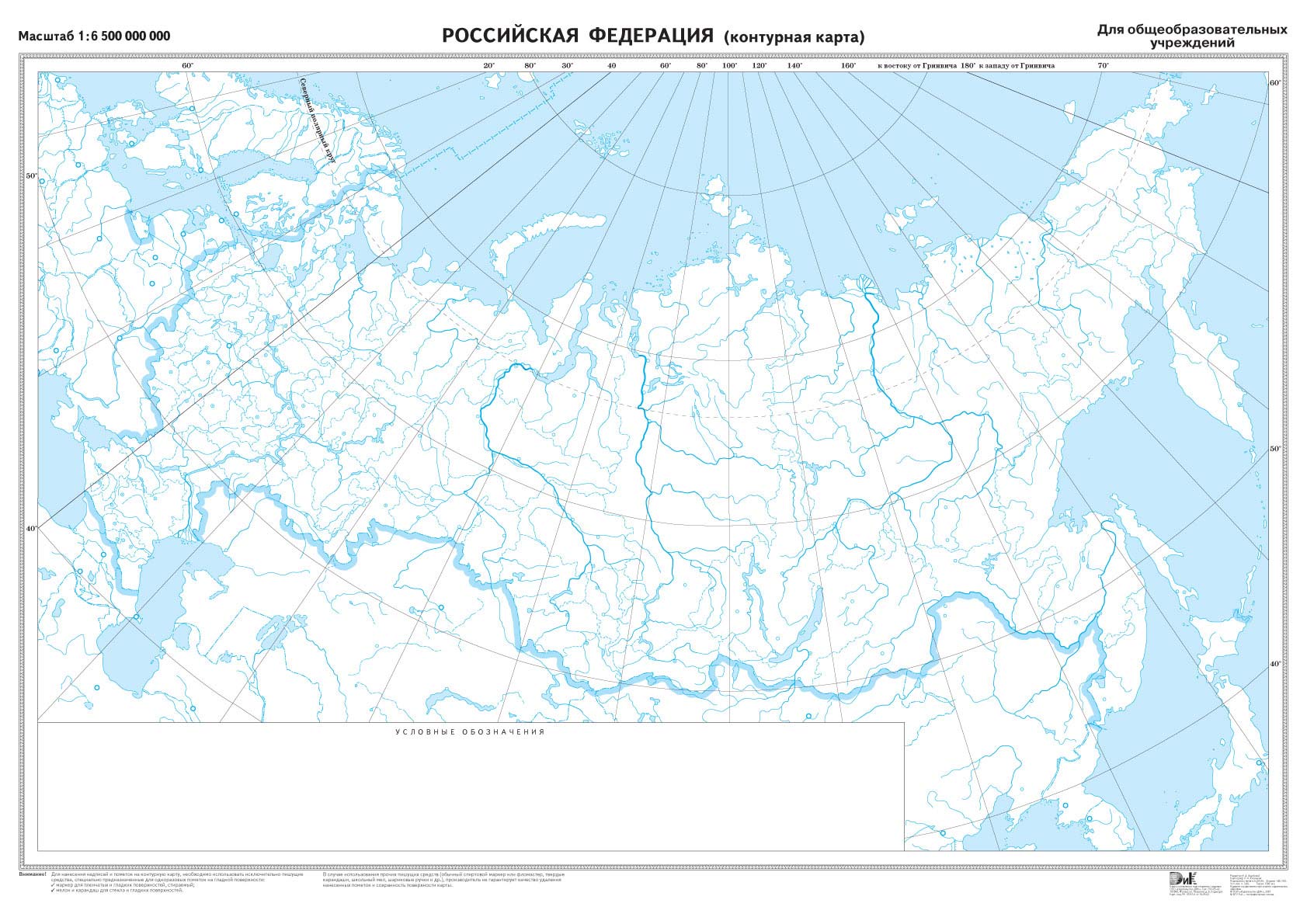 Приступая к работе с  контурной картой, внимательно прочтите задание учителя. Что именно нужно обозначить? Повторите условные обозначения  по  теме  задания. Задания  выполняются с использованием  материалов школьного учебника, карт школьного атласа и других дополнительных источников информации, рекомендованных учителем.Приступая к работе, приготовьте остро заточенные простой  и цветные карандаши, которые необходимы для выполнения заданий учителя. Любая карта должна иметь название, которое  подписывается в верхней части  карты.  Оно должно быть чётким и  лаконичным, и соответствовать  изучаемой  теме.  Не путайте название вашей карты с  названием  шаблона  карты.  Сравните очертания территории, изображенной на контурной карте, с обычной географической картой, чтобы  сориентироваться. Определите, где находятся основные горы и реки. 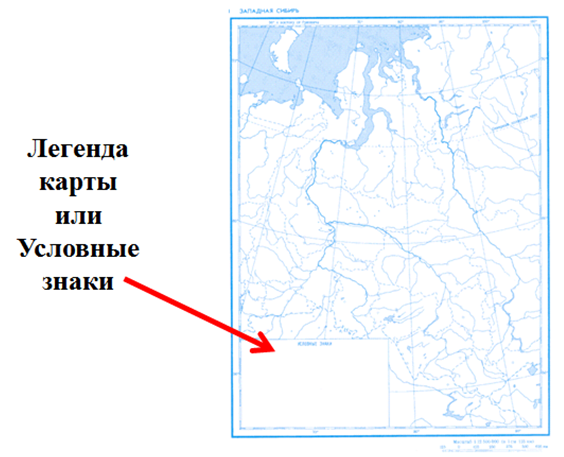 Продумайте, в каком порядке следует выполнять обозначение объектов, чтобы они не закрывали и не мешали друг другу. Определите условные знаки, которые вы будете использовать, отметьте  их в специально отведенном  месте  на  карте. Все изображенные на карте  объекты должны быть отражены в легенде (в условных обозначениях),  в том числе  заливка (цвета), штриховка, значки, сноски и др. В легенде карты должна быть расшифровка  любого цветового обозначения. Географические объекты, названия которых не помещаются на контурной карте, могут быть обозначены внемасштабными знаками (цифрами, буквами) и их названия подписывают в условных знаках.Тексты и названия географических объектов должны быть обязательно читаемыми. Названия рек, гор и городов пишите четко, печатным шрифтом.Объекты  орографии (элементы рельефа) наносятся черным цветом, гидрографии  (водные объекты) – синим. Необходимо выполнять только предложенные задания. Избегайте нанесения на контурную карту  “лишней информации”. Отметка за правильно оформленную работу по предложенным заданиям может быть снижена, если в работу добавлена  лишняя  информация. В зависимости от задания  объекты можно либо заштриховать простым карандашом, либо раскрасить в соответствующие цвета. Старайтесь использовать те же цвета, которые приняты на типографских картах  (смотрите карты в атласе).Закрашивание объектов, необходимых  для  выполнения заданий, производится  только цветными карандашами. Никогда не используйте фломастеры и маркеры!Каждая форма рельефа имеет свою цветовую гамму, которая соответствует  шкале  высот и глубин атласа.  Для правильного нанесения  на контурную карту  названий географических объектов следует ориентироваться на градусную сетку: название географических объектов надо писать вдоль линий  градусной  сетки, что поможет выполнить задание более аккуратно. Названия  небольших  объектов  в  масштабе  используемой  карты, например  вулканов  или горных вершин, желательно размещать справа от самого объекта, вдоль параллели.Названия линейных объектов, например, гор, рек  или  течений, нужно  размещать  по  протяженности, так, чтобы  можно было их  прочитать, не переворачивая карту.Названия площадных объектов не должны выходить за границы объекта.  Исключения составляют небольшие объекты. В таком случае надпись может быть расположена рядом с данным объектом или дана ссылка в виде цифры, которая расшифровывается в легенде карты (например, на карте: цифра 1 стоит на объекте; а  в легенде дана расшифровка: 1 - оз. Ильмень). Если вы обозначаете площадной объект, например, равнину или море, то помните, что границы этих объектов не  обводят линиями. Надпись названия показывает  территорию равнины или акваторию моря.В условных знаках должна быть система. Придерживайтесь картографической традиции  в  заполнении  карт. Контурная карта сдаётся учителю географии своевременно  в указанный  срок. ПримечаниеНе используйте для заполнения  контурной карты  краски. Обычно контурные карты делаются на такой бумаге, которая очень плохо впитывает воду. Кроме того, ошибки на раскрашенных красками картах труднее исправить.При оценке качества выполнения предложенных заданий  учитель принимает во внимание не только правильность и точность выполнения заданий, но  и аккуратность их выполнения.  Неаккуратное выполненное задание может стать причиной более низкой оценки вашего труда.Критерии оценки контурных карт.
 "Отлично"- выставляется в том случае, если контурная карта заполнена аккуратно и правильно. Все географические объекты обозначены верно. Контурная карта сдана на проверку своевременно.
" Хорошо"- выставляется в том случае, если контурная карта в целом заполнена правильно и аккуратно, но есть небольшие помарки или не указано местоположение двух-трёх объектов. "Удовлетворительно"- выставляется в том случае, если контурная карта имеет ряд недостатков, но правильно указаны основные географические объекты."Неудовлетворительно"- выставляется в том случае, если контурная карта заполнена не верно, либо ученик не сдал её на проверку учителю.Наименование раздела/темыСодержание учебного материала (в дидактических единицах)Практические (лабораторные) работыКоличество часовВоспитательный компонент при изучении темы (реализация модуля «Школьный урок»)9 класс 68 часов9 класс 68 часов9 класс 68 часов9 класс 68 часовХозяйство России.Общая характеристика хозяйства. Географическое районирование.Экономическая и социальная география в жизни современного общества. Понятие хозяйства. Отраслевая структура хозяйства. Сферы хозяйства. Этапы развития хозяйства. Этапы развития экономики России. 1.Работа с картографическими источниками: нанесение субъектов, экономических районов и федеральных округов РФ.4 часа формирование активной гражданской позиции, гражданской ответственности, основанной на традиционных культурных, духовных и нравственных ценностях российского общества;   формирование умения ориентироваться в современных общественнополитических процессах, происходящих в России и мире, а также осознанную выработку собственной позиции по отношению к ним на основе знания и осмысления истории, духовных ценностей и достижений нашей страны;  развитие уважения к таким символам государства, как герб, флаг, гимн Российской Федерации, к историческим символам и памятникам Отечества;  формирование российской гражданской идентичности; воспитания уважения к труду и людям труда, трудовым достижениям;  содействия профессиональному самоопределению, приобщения к социально значимой деятельности для осмысленного выбора профессии. Хозяйство России.Главные отрасли и межотраслевые комплексы.Сельское хозяйство. Отраслевой состав сельского хозяйства. Растениеводство. Животноводство. Отраслевой состав животноводства. География животноводства. Агропромышленный комплекс. Состав АПК. Пищевая и легкая промышленность. Лесной комплекс. Состав комплекса. Основные места лесозаготовок. Целлюлозно-бумажная промышленность. Топливно-энергетический комплекс. Топливно-энергетический комплекс. Угольная промышленность. Нефтяная и газовая промышленность. Электроэнергетика. Типы электростанций. Особенности размещения электростанция. Единая энергосистема страны. Перспективы развития. Металлургический комплекс. Черная и цветная металлургия. Особенности размещения. Проблемы и перспективы развития отрасли. Машиностроительный комплекс. Специализация. Кооперирование. Связи с другими отраслями. Особенности размещения. ВПК. Отраслевые особенности военно-промышленного комплекса. Химическая промышленность. Состав отрасли. Особенности размещения. Перспективы развития. Транспорт. Виды транспорта. Значение для хозяйства. Транспортная сеть. Проблемы транспортного комплекса. Информационная инфраструктура. Информация и общество в современном мире. Типы телекоммуникационных сетей. Сфера обслуживания. Рекреационное хозяйство. Территориальное (географическое) разделение труда.20 часов формирование активной гражданской позиции, гражданской ответственности, основанной на традиционных культурных, духовных и нравственных ценностях российского общества;   формирование умения ориентироваться в современных общественнополитических процессах, происходящих в России и мире, а также осознанную выработку собственной позиции по отношению к ним на основе знания и осмысления истории, духовных ценностей и достижений нашей страны;  развитие уважения к таким символам государства, как герб, флаг, гимн Российской Федерации, к историческим символам и памятникам Отечества;  формирование российской гражданской идентичности; воспитания уважения к труду и людям труда, трудовым достижениям;  содействия профессиональному самоопределению, приобщения к социально значимой деятельности для осмысленного выбора профессии. Районы России.Европейская часть России.Центральная Россия: особенности формирования территории, ЭГП, природно-ресурсный потенциал, особенности населения, географический фактор в расселении, народные промыслы. Этапы развития хозяйства Центрального района. Хозяйство Центрального района. Специализация хозяйства. География важнейших отраслей хозяйства.Города Центрального района. Древние города, промышленные и научные центры. Функциональное значение городов. Москва – столица Российской Федерации. Центрально-Черноземный район: особенности ЭГП, природно-ресурсный потенциал, население и характеристика хозяйства. Особенности территориальной структуры хозяйства, специализация района. География важнейших отраслей хозяйства.Волго-Вятский район: особенности ЭГП, природно-ресурсный потенциал, население и характеристика хозяйства. Особенности территориальной структуры хозяйства, специализация района. География важнейших отраслей хозяйства.Северо-Западный район: особенности ЭГП, природно-ресурсный потенциал, население, древние города района и характеристика хозяйства. Особенности территориальной структуры хозяйства, специализация района. География важнейших отраслей хозяйства.Калининградская область: особенности ЭГП, природно-ресурсный потенциал, население и характеристика хозяйства. Рекреационное хозяйство района. Особенности территориальной структуры хозяйства, специализация. География важнейших отраслей хозяйства. Моря Атлантического океана, омывающие Россию: транспортное значение, ресурсы.Европейский Север: история освоения, особенности ЭГП, природно-ресурсный потенциал, население и характеристика хозяйства. Особенности территориальной структуры хозяйства, специализация района. География важнейших отраслей хозяйства. Поволжье: особенности ЭГП, природно-ресурсный потенциал, население и характеристика хозяйства. Особенности территориальной структуры хозяйства, специализация района. География важнейших отраслей хозяйства. Крым: особенности ЭГП, природно-ресурсный потенциал, население и характеристика хозяйства. Рекреационное хозяйство. Особенности территориальной структуры хозяйства, специализация. География важнейших отраслей хозяйства. Северный Кавказ: особенности ЭГП, природно-ресурсный потенциал, население и характеристика хозяйства. Рекреационное хозяйство. Особенности территориальной структуры хозяйства, специализация. География важнейших отраслей хозяйства. Южные моря России: транспортное значение, ресурсы.Уральский район: особенности ЭГП, природно-ресурсный потенциал, этапы освоения, население и характеристика хозяйства. Особенности территориальной структуры хозяйства, специализация района. География важнейших отраслей хозяйства. 1.Работа с разными источниками информации: чтение и анализ диаграмм, графиков, схем, карт и статистических материалов для определения особенностей хозяйства России.2.Сравнение двух и более экономических районов России по заданным характеристикам.3.Создание презентационных материалов об экономических районах России на основе различных источников информации.4.Составление картосхем и других графических материалов, отражающих экономические, политические и культурные взаимосвязи России с другими государствами.26 часов формирование патриотизма, чувства гордости за свою Родину, готовности к защите интересов Отечества, ответственности за будущее России на основе развития программ патриотического воспитания детей, в том числе военнопатриотического воспитания; развитие поисковой и краеведческой деятельности, детского познавательного туризма. развития навыков совместной работы, умения работать самостоятельно, мобилизуя необходимые ресурсы, правильно оценивая смысл и последствия своих действий;  содействия профессиональному самоопределению, приобщения к социально значимой деятельности для осмысленного выбора профессии.  развитие экологической культуры, бережного отношения к родной земле, природным богатствам России и мира;  воспитание чувства ответственности за состояние природных ресурсов, умений и навыков разумного природопользования, нетерпимого отношения к действиям, приносящим вред экологии.  содействие повышению привлекательности науки для подрастающего поколения, поддержку научно-технического творчества детей;  создание условий для получения детьми достоверной информации о передовых достижениях и открытиях мировой и отечественной науки, повышения заинтересованности подрастающего поколения в научных познаниях об устройстве мира и общества.Районы России. Азиатская часть России. Западная Сибирь: особенности ЭГП, природно-ресурсный потенциал, этапы и проблемы освоения, население и характеристика хозяйства. Особенности территориальной структуры хозяйства, специализация района. География важнейших отраслей хозяйства. Моря Северного Ледовитого океана: транспортное значение, ресурсы.Восточная Сибирь: особенности ЭГП, природно-ресурсный потенциал, этапы и проблемы освоения, население и характеристика хозяйства. Особенности территориальной структуры хозяйства, специализация района. География важнейших отраслей хозяйства. Моря Тихого океана: транспортное значение, ресурсы.Дальний Восток: формирование территории, этапы и проблемы освоения, особенности ЭГП, природно-ресурсный потенциал, население и характеристика хозяйства. Особенности территориальной структуры хозяйства, специализация района. Роль территории Дальнего Востока в социально-экономическом развитии РФ. География важнейших отраслей хозяйства.1.Работа с разными источниками информации: чтение и анализ диаграмм, графиков, схем, карт и статистических материалов для определения особенностей хозяйства России.2.Сравнение двух и более экономических районов России по заданным характеристикам.3.Создание презентационных материалов об экономических районах России на основе различных источников информации.4.Составление картосхем и других графических материалов, отражающих экономические, политические и культурные взаимосвязи России с другими государствами.9 часов формирование патриотизма, чувства гордости за свою Родину, готовности к защите интересов Отечества, ответственности за будущее России на основе развития программ патриотического воспитания детей, в том числе военнопатриотического воспитания; развитие поисковой и краеведческой деятельности, детского познавательного туризма. развития навыков совместной работы, умения работать самостоятельно, мобилизуя необходимые ресурсы, правильно оценивая смысл и последствия своих действий;  содействия профессиональному самоопределению, приобщения к социально значимой деятельности для осмысленного выбора профессии.  развитие экологической культуры, бережного отношения к родной земле, природным богатствам России и мира;  воспитание чувства ответственности за состояние природных ресурсов, умений и навыков разумного природопользования, нетерпимого отношения к действиям, приносящим вред экологии.  содействие повышению привлекательности науки для подрастающего поколения, поддержку научно-технического творчества детей;  создание условий для получения детьми достоверной информации о передовых достижениях и открытиях мировой и отечественной науки, повышения заинтересованности подрастающего поколения в научных познаниях об устройстве мира и общества.Россия в мире. Россия в современном мире (место России в мире по уровню экономического развития, участие в экономических и политических организациях). Россия в мировом хозяйстве (главные внешнеэкономические партнеры страны, структура и география экспорта и импорта товаров и услуг). Россия в мировой политике. Россия и страны СНГ. 1 час формирование российской гражданской идентичности; формирование умения ориентироваться в современных общественнополитических процессах, происходящих в России и мире, а также осознанную выработку собственной позиции по отношению к ним на основе знания и осмысления истории, духовных ценностей и достижений нашей страны;  развитие уважения к таким символам государства, как герб, флаг, гимн Российской Федерации, к историческим символам и памятникам Отечества; Территория России на карте мира. Характеристика географического положения России.Государственные границы территории России.2 часа формирование активной гражданской позиции, гражданской ответственности, основанной на традиционных культурных, духовных и нравственных ценностях российского общества;  развитие культуры межнационального общения;  формирование приверженности идеям интернационализма, дружбы, равенства, взаимопомощи народов;  воспитание уважительного отношения к национальному достоинству людей, их чувствам, религиозным убеждениям;  формирование стабильной системы нравственных и смысловых установок личности, позволяющих противостоять идеологии экстремизма, национализма, ксенофобии, коррупции, дискриминации по социальным, религиозным, расовым, национальным признакам и другим негативным социальным явлениям;  формирование российской гражданской идентичности; формирование патриотизма, чувства гордости за свою Родину, готовности к защите интересов Отечества, ответственности за будущее России на основе развития программ патриотического воспитания детей, в том числе военнопатриотического воспитания;  развитие уважения к таким символам государства, как герб, флаг, гимн Российской Федерации, к историческим символам и памятникам Отечества;  развитие поисковой и краеведческой деятельности, детского познавательного туризма.  приобщение к уникальному российскому культурному наследию воспитания уважения к труду и людям труда, трудовым достижениям Население России. Численность населения и ее изменение в разные исторические периоды. Воспроизводство населения. Показатели рождаемости, смертности, естественного и миграционного прироста / убыли. Характеристика половозрастной структуры населения России. Миграции населения в России. Особенности географии рынка труда России. Этнический состав населения России. Разнообразие этнического состава населения России. Религии народов России. Географические особенности размещения населения России. Городское и сельское население. Расселение и урбанизация. Типы населённых пунктов. Города России их классификация.1.Работа с разными источниками информации: чтение и анализ диаграмм, графиков, схем, карт и статистических материалов для определения особенностей географии населения России.2.Определение особенностей размещения крупных народов России.3.Определение, вычисление и сравнение показателей естественного прироста населения в разных частях России.4.Чтение и анализ половозрастных пирамид.5.Оценивание демографической ситуации России и отдельных ее территорий.6.Определение величины миграционного прироста населения в разных частях России.7.Определение видов и направлений внутренних и внешних миграций, объяснение причин, составление схемы.8.Объяснение различий в обеспеченности трудовыми ресурсами отдельных регионов России.9.Оценивание уровня урбанизации отдельных регионов России.4 часа формирование активной гражданской позиции, гражданской ответственности, основанной на традиционных культурных, духовных и нравственных ценностях российского общества;  развитие культуры межнационального общения;  формирование приверженности идеям интернационализма, дружбы, равенства, взаимопомощи народов;  воспитание уважительного отношения к национальному достоинству людей, их чувствам, религиозным убеждениям;  формирование стабильной системы нравственных и смысловых установок личности, позволяющих противостоять идеологии экстремизма, национализма, ксенофобии, коррупции, дискриминации по социальным, религиозным, расовым, национальным признакам и другим негативным социальным явлениям;  формирование российской гражданской идентичности; развития сопереживания и формирования позитивного отношения к людям, в том числе к лицам с ограниченными возможностями здоровья и инвалидам;  воспитание уважения к культуре, языкам, традициям и обычаям народов, проживающих в Российской Федерации; популяризация российских культурных, нравственных и семейных ценностей;  сохранение, поддержки и развитие этнических культурных традиций и народного творчества.Резерв2 часа№ТемаСодержание учебного материала (в дидактических единицах)Содержание учебного материала (в дидактических единицах)Домашнее заданиеДата по плануДата по факту 9 класс 68 часов9 класс 68 часов9 класс 68 часов9 класс 68 часов9 класс 68 часов9 класс 68 часов9 класс 68 часов1Хозяйство России.Общая характеристика хозяйства. Географическое районирование.Хозяйство России.Общая характеристика хозяйства. Географическое районирование.Экономическая и социальная география в жизни современного общества. Понятие хозяйства. Отраслевая структура хозяйства. Сферы хозяйства. Этапы развития хозяйства. Этапы развития экономики России. § 1 Развитие хозяйства2Хозяйство России.Общая характеристика хозяйства. Географическое районирование.Хозяйство России.Общая характеристика хозяйства. Географическое районирование.Экономическая и социальная география в жизни современного общества. Понятие хозяйства. Отраслевая структура хозяйства. Сферы хозяйства. Этапы развития хозяйства. Этапы развития экономики России. § 1 Развитие хозяйства3Хозяйство России.Общая характеристика хозяйства. Географическое районирование.Хозяйство России.Общая характеристика хозяйства. Географическое районирование.Экономическая и социальная география в жизни современного общества. Понятие хозяйства. Отраслевая структура хозяйства. Сферы хозяйства. Этапы развития хозяйства. Этапы развития экономики России. § 2 Особенности экономики России § 3 Учимся с «Полярной Звездой»4Хозяйство России.Общая характеристика хозяйства. Географическое районирование.Хозяйство России.Общая характеристика хозяйства. Географическое районирование.Экономическая и социальная география в жизни современного общества. Понятие хозяйства. Отраслевая структура хозяйства. Сферы хозяйства. Этапы развития хозяйства. Этапы развития экономики России. § 2 Особенности экономики России § 3 Учимся с «Полярной Звездой»5Хозяйство России.Главные отрасли и межотраслевые комплексы.Хозяйство России.Главные отрасли и межотраслевые комплексы.Топливно-энергетический комплекс. Топливно-энергетический комплекс. Угольная промышленность. § 4 Топливно-энергетический комплекс. Угольная промышленность6Хозяйство России.Главные отрасли и межотраслевые комплексы.Хозяйство России.Главные отрасли и межотраслевые комплексы.Нефтяная промышленность. § 5 Нефтяная промышленность7Хозяйство России.Главные отрасли и межотраслевые комплексы.Хозяйство России.Главные отрасли и межотраслевые комплексы.Газовая промышленность.§ 6 Газовая промышленность8Хозяйство России.Главные отрасли и межотраслевые комплексы.Хозяйство России.Главные отрасли и межотраслевые комплексы.Электроэнергетика. Типы электростанций. Особенности размещения электростанция. Единая энергосистема страны. Перспективы развития. § 7 Электроэнергетика9Хозяйство России.Главные отрасли и межотраслевые комплексы.Хозяйство России.Главные отрасли и межотраслевые комплексы.Металлургический комплекс. Черная металлургия. Особенности размещения. Проблемы и перспективы развития отрасли. § 8 Черная металлургия10Хозяйство России.Главные отрасли и межотраслевые комплексы.Хозяйство России.Главные отрасли и межотраслевые комплексы.Металлургический комплекс. Цветная металлургия. Особенности размещения. Проблемы и перспективы развития отрасли.§ 9 Цветная металлургия11Хозяйство России.Главные отрасли и межотраслевые комплексы.Хозяйство России.Главные отрасли и межотраслевые комплексы.Машиностроительный комплекс. Специализация. Кооперирование. Связи с другими отраслями. Особенности размещения. ВПК. Отраслевые особенности военно-промышленного комплекса. § 10 Машиностроение12Хозяйство России.Главные отрасли и межотраслевые комплексы.Хозяйство России.Главные отрасли и межотраслевые комплексы.Машиностроительный комплекс. Специализация. Кооперирование. Связи с другими отраслями. Особенности размещения. ВПК. Отраслевые особенности военно-промышленного комплекса.§ 10 Машиностроение13Хозяйство России.Главные отрасли и межотраслевые комплексы.Хозяйство России.Главные отрасли и межотраслевые комплексы.Химическая промышленность. Состав отрасли. Особенности размещения. Перспективы развития. § 11 Химическая промышленность14Хозяйство России.Главные отрасли и межотраслевые комплексы.Хозяйство России.Главные отрасли и межотраслевые комплексы.Лесной комплекс. Состав комплекса. Основные места лесозаготовок. Целлюлозно-бумажная промышленность.§ 12 Лесопромышленный комплекс15Хозяйство России.Главные отрасли и межотраслевые комплексы.Хозяйство России.Главные отрасли и межотраслевые комплексы.Сельское хозяйство. Отраслевой состав сельского хозяйства. Растениеводство. § 13 Сельское хозяйство. Растениеводство16Хозяйство России.Главные отрасли и межотраслевые комплексы.Хозяйство России.Главные отрасли и межотраслевые комплексы.Сельское хозяйство. Животноводство. Отраслевой состав животноводства. География животноводства. § 14 Сельское хозяйство. Животноводство17Хозяйство России.Главные отрасли и межотраслевые комплексы.Хозяйство России.Главные отрасли и межотраслевые комплексы.Агропромышленный комплекс. Состав АПК. Пищевая и легкая промышленность.§ 15 Учимся с «Полярной Звездой»18Хозяйство России.Главные отрасли и межотраслевые комплексы.Хозяйство России.Главные отрасли и межотраслевые комплексы.Агропромышленный комплекс. Состав АПК. Пищевая и легкая промышленность.§ 15 Учимся с «Полярной Звездой»19Хозяйство России.Главные отрасли и межотраслевые комплексы.Хозяйство России.Главные отрасли и межотраслевые комплексы.Транспорт. Виды транспорта. Значение для хозяйства. Транспортная сеть. Проблемы транспортного комплекса. § 16 Транспортная инфраструктура20Хозяйство России.Главные отрасли и межотраслевые комплексы.Хозяйство России.Главные отрасли и межотраслевые комплексы.Транспорт. Виды транспорта. Значение для хозяйства. Транспортная сеть. Проблемы транспортного комплекса.§ 17 Транспортная инфраструктура21Хозяйство России.Главные отрасли и межотраслевые комплексы.Хозяйство России.Главные отрасли и межотраслевые комплексы.Транспорт. Виды транспорта. Значение для хозяйства. Транспортная сеть. Проблемы транспортного комплекса.§ 17 Транспортная инфраструктура22Хозяйство России.Главные отрасли и межотраслевые комплексы.Хозяйство России.Главные отрасли и межотраслевые комплексы.Сфера обслуживания. Рекреационное хозяйство. § 18 Социальная инфраструктура23Хозяйство России.Главные отрасли и межотраслевые комплексы.Хозяйство России.Главные отрасли и межотраслевые комплексы.Территориальное (географическое) разделение труда.§ 19 Учимся с «Полярной Звездой»24Хозяйство России.Главные отрасли и межотраслевые комплексы.Хозяйство России.Главные отрасли и межотраслевые комплексы.Информационная инфраструктура. Информация и общество в современном мире. Типы телекоммуникационных сетей§ 20 Информационная инфраструктура25Районы России.Европейская часть России.Районы России.Европейская часть России.Центральная Россия: особенности формирования территории, ЭГП, природно-ресурсный потенциал, особенности населения, географический фактор в расселении, народные промыслы. Этапы развития хозяйства Центрального района. Города Центрального района. Древние города, промышленные и научные центры. Функциональное значение городов. § 21 Пространство Центральной России26Районы России.Европейская часть России.Районы России.Европейская часть России.Центральная Россия: особенности формирования территории, ЭГП, природно-ресурсный потенциал, особенности населения, географический фактор в расселении, народные промыслы. Этапы развития хозяйства Центрального района. Города Центрального района. Древние города, промышленные и научные центры. Функциональное значение городов.§ 22 Центральная Россия: освоение территории и населения27Районы России.Европейская часть России.Районы России.Европейская часть России.Хозяйство Центрального района. Специализация хозяйства. География важнейших отраслей хозяйства. Центрально-Черноземный район: особенности ЭГП, природно-ресурсный потенциал, население и характеристика хозяйства. Особенности территориальной структуры хозяйства, специализация района. География важнейших отраслей хозяйства.§ 23 Центральная Россия: хозяйство28Районы России.Европейская часть России.Районы России.Европейская часть России.Волго-Вятский район: особенности ЭГП, природно-ресурсный потенциал, население и характеристика хозяйства. Особенности территориальной структуры хозяйства, специализация района. География важнейших отраслей хозяйства.§ 24 Центральная Россия: хозяйство29Районы России.Европейская часть России.Районы России.Европейская часть России.Районы России.Европейская часть России.§ 25 Учимся с «Полярной Звездой»30Районы России.Европейская часть России.Районы России.Европейская часть России.Москва – столица Российской Федерации.§ 26 Москва – столица России31Районы России.Европейская часть России.Районы России.Европейская часть России.Северо-Западный район: особенности ЭГП, природно-ресурсный потенциал, население, древние города района и характеристика хозяйства.§ 27 Пространство Северо-Запада32Районы России.Европейская часть России.Районы России.Европейская часть России.Северо-Западный район: особенности ЭГП, природно-ресурсный потенциал, население, древние города района и характеристика хозяйства.§ 28 Северо-Запад: «Окно в Европу»33Районы России.Европейская часть России.Районы России.Европейская часть России.Особенности территориальной структуры хозяйства, специализация района. География важнейших отраслей хозяйства.Калининградская область: особенности ЭГП, природно-ресурсный потенциал, население и характеристика хозяйства. Рекреационное хозяйство района. Особенности территориальной структуры хозяйства, специализация. География важнейших отраслей хозяйства. Моря Атлантического океана, омывающие Россию: транспортное значение, ресурсы.§ 29 Северо-Запад: хозяйство34Районы России.Европейская часть России.Районы России.Европейская часть России.Районы России.Европейская часть России.§ 30 Санкт-Петербург – культурная столица России35Районы России.Европейская часть России.Районы России.Европейская часть России.Европейский Север: история освоения, особенности ЭГП, природно-ресурсный потенциал, население и характеристика хозяйства.§ 31 Пространство Европейского Севера36Районы России.Европейская часть России.Районы России.Европейская часть России.Европейский Север: история освоения, особенности ЭГП, природно-ресурсный потенциал, население и характеристика хозяйства.§ 32 Европейский Север: освоение территории и население37Районы России.Европейская часть России.Районы России.Европейская часть России.Особенности территориальной структуры хозяйства, специализация района. География важнейших отраслей хозяйства. § 33 Европейский Север: хозяйство и проблемы38Районы России.Европейская часть России.Районы России.Европейская часть России.Районы России.Европейская часть России.§ 34 Учимся с «Полярной Звездой»39Районы России.Европейская часть России.Районы России.Европейская часть России.Крым: особенности ЭГП, природно-ресурсный потенциал, население и характеристика хозяйства. Рекреационное хозяйство. Особенности территориальной структуры хозяйства, специализация. География важнейших отраслей хозяйства. Северный Кавказ: особенности ЭГП, природно-ресурсный потенциал, население и характеристика хозяйства. Рекреационное хозяйство. Особенности территориальной структуры хозяйства, специализация. География важнейших отраслей хозяйства. Южные моря России: транспортное значение, ресурсы.§ 35 Пространство Европейского Юга40Районы России.Европейская часть России.Районы России.Европейская часть России.Крым: особенности ЭГП, природно-ресурсный потенциал, население и характеристика хозяйства. Рекреационное хозяйство. Особенности территориальной структуры хозяйства, специализация. География важнейших отраслей хозяйства. Северный Кавказ: особенности ЭГП, природно-ресурсный потенциал, население и характеристика хозяйства. Рекреационное хозяйство. Особенности территориальной структуры хозяйства, специализация. География важнейших отраслей хозяйства. Южные моря России: транспортное значение, ресурсы.§ 36 Европейский Юг: население41Районы России.Европейская часть России.Районы России.Европейская часть России.Крым: особенности ЭГП, природно-ресурсный потенциал, население и характеристика хозяйства. Рекреационное хозяйство. Особенности территориальной структуры хозяйства, специализация. География важнейших отраслей хозяйства. Северный Кавказ: особенности ЭГП, природно-ресурсный потенциал, население и характеристика хозяйства. Рекреационное хозяйство. Особенности территориальной структуры хозяйства, специализация. География важнейших отраслей хозяйства. Южные моря России: транспортное значение, ресурсы.§ 37 Европейский Юг: освоение территории и хозяйство42Районы России.Европейская часть России.Районы России.Европейская часть России.Районы России.Европейская часть России.§ 38 Учимся с «Полярной Звездой»43Районы России.Европейская часть России.Районы России.Европейская часть России.Поволжье: особенности ЭГП, природно-ресурсный потенциал, население и характеристика хозяйства. Особенности территориальной структуры хозяйства, специализация района. География важнейших отраслей хозяйства. § 39 Пространство Поволжья44Районы России.Европейская часть России.Районы России.Европейская часть России.Поволжье: особенности ЭГП, природно-ресурсный потенциал, население и характеристика хозяйства. Особенности территориальной структуры хозяйства, специализация района. География важнейших отраслей хозяйства. § 40 Поволжье: освоение территории и население45Районы России.Европейская часть России.Районы России.Европейская часть России.Поволжье: особенности ЭГП, природно-ресурсный потенциал, население и характеристика хозяйства. Особенности территориальной структуры хозяйства, специализация района. География важнейших отраслей хозяйства. § 41 Поволжье: хозяйство и проблемы46Районы России.Европейская часть России.Районы России.Европейская часть России.Районы России.Европейская часть России.§ 42 Учимся с «Полярной Звездой»47Районы России.Европейская часть России.Районы России.Европейская часть России.Уральский район: особенности ЭГП, природно-ресурсный потенциал, этапы освоения, население и характеристика хозяйства. Особенности территориальной структуры хозяйства, специализация района. География важнейших отраслей хозяйства.§ 43 Пространство Урала48Районы России.Европейская часть России.Районы России.Европейская часть России.Уральский район: особенности ЭГП, природно-ресурсный потенциал, этапы освоения, население и характеристика хозяйства. Особенности территориальной структуры хозяйства, специализация района. География важнейших отраслей хозяйства.§ 44 Урал: население и города49Районы России.Европейская часть России.Районы России.Европейская часть России.Уральский район: особенности ЭГП, природно-ресурсный потенциал, этапы освоения, население и характеристика хозяйства. Особенности территориальной структуры хозяйства, специализация района. География важнейших отраслей хозяйства.§ 45 Урал: освоение территории и хозяйство50Районы России.Европейская часть России.Районы России.Европейская часть России.Районы России.Европейская часть России.§ 46 Учимся с «Полярной Звездой»51Районы России. Азиатская часть России. Районы России. Азиатская часть России. Районы России. Азиатская часть России. § 47 Пространство Сибири52Районы России. Азиатская часть России. Районы России. Азиатская часть России. Районы России. Азиатская часть России. § 48 Сибирь: освоение территории, население и хозяйство53Районы России. Азиатская часть России. Районы России. Азиатская часть России. Западная Сибирь: особенности ЭГП, природно-ресурсный потенциал, этапы и проблемы освоения, население и характеристика хозяйства. Особенности территориальной структуры хозяйства, специализация района. География важнейших отраслей хозяйства. Моря Северного Ледовитого океана: транспортное значение, ресурсы.§ 49 Западная Сибирь54Районы России. Азиатская часть России. Районы России. Азиатская часть России. Восточная Сибирь: особенности ЭГП, природно-ресурсный потенциал, этапы и проблемы освоения, население и характеристика хозяйства. Особенности территориальной структуры хозяйства, специализация района. География важнейших отраслей хозяйства. Моря Северного Ледовитого океана: транспортное значение, ресурсы.§ 50 Восточная Сибирь § 51 Учимся с «Полярной Звездой»55Районы России. Азиатская часть России. Районы России. Азиатская часть России. Дальний Восток: формирование территории, этапы и проблемы освоения, особенности ЭГП, природно-ресурсный потенциал, население и характеристика хозяйства. Особенности территориальной структуры хозяйства, специализация района. Роль территории Дальнего Востока в социально-экономическом развитии РФ. География важнейших отраслей хозяйства. Моря Тихого океана: транспортное значение, ресурсы.§ 52 Пространство Дальнего Востока56Районы России. Азиатская часть России. Районы России. Азиатская часть России. Дальний Восток: формирование территории, этапы и проблемы освоения, особенности ЭГП, природно-ресурсный потенциал, население и характеристика хозяйства. Особенности территориальной структуры хозяйства, специализация района. Роль территории Дальнего Востока в социально-экономическом развитии РФ. География важнейших отраслей хозяйства. Моря Тихого океана: транспортное значение, ресурсы.§ 53 Дальний Восток: освоение территории и население57Районы России. Азиатская часть России. Районы России. Азиатская часть России. Дальний Восток: формирование территории, этапы и проблемы освоения, особенности ЭГП, природно-ресурсный потенциал, население и характеристика хозяйства. Особенности территориальной структуры хозяйства, специализация района. Роль территории Дальнего Востока в социально-экономическом развитии РФ. География важнейших отраслей хозяйства. Моря Тихого океана: транспортное значение, ресурсы.§ 54 Дальний Восток: хозяйство58Районы России. Азиатская часть России. Районы России. Азиатская часть России. Дальний Восток: формирование территории, этапы и проблемы освоения, особенности ЭГП, природно-ресурсный потенциал, население и характеристика хозяйства. Особенности территориальной структуры хозяйства, специализация района. Роль территории Дальнего Востока в социально-экономическом развитии РФ. География важнейших отраслей хозяйства. Моря Тихого океана: транспортное значение, ресурсы.§ 55 Дальний Восток: хозяйство и перспективы59Районы России. Азиатская часть России. Районы России. Азиатская часть России. Районы России. Азиатская часть России.§ 56 Учимся с «Полярной Звездой»60Россия в мире. Россия в мире. Россия в современном мире (место России в мире по уровню экономического развития, участие в экономических и политических организациях). Россия в мировом хозяйстве (главные внешнеэкономические партнеры страны, структура и география экспорта и импорта товаров и услуг). Россия в мировой политике. Россия и страны СНГ. § 57 Россия в мире61Территория России на карте мира. Территория России на карте мира. Характеристика географического положения России.Государственные границы территории России.62Территория России на карте мира. Территория России на карте мира. Характеристика географического положения России.Государственные границы территории России.63Население России. Население России. Численность населения и ее изменение в разные исторические периоды. Воспроизводство населения. Показатели рождаемости, смертности, естественного и миграционного прироста / убыли. Характеристика половозрастной структуры населения России. Миграции населения в России. Особенности географии рынка труда России. Этнический состав населения России. Разнообразие этнического состава населения России. Религии народов России. Географические особенности размещения населения России. Городское и сельское население. Расселение и урбанизация. Типы населённых пунктов. Города России их классификация.64Население России. Население России. Численность населения и ее изменение в разные исторические периоды. Воспроизводство населения. Показатели рождаемости, смертности, естественного и миграционного прироста / убыли. Характеристика половозрастной структуры населения России. Миграции населения в России. Особенности географии рынка труда России. Этнический состав населения России. Разнообразие этнического состава населения России. Религии народов России. Географические особенности размещения населения России. Городское и сельское население. Расселение и урбанизация. Типы населённых пунктов. Города России их классификация.65Население России. Население России. Численность населения и ее изменение в разные исторические периоды. Воспроизводство населения. Показатели рождаемости, смертности, естественного и миграционного прироста / убыли. Характеристика половозрастной структуры населения России. Миграции населения в России. Особенности географии рынка труда России. Этнический состав населения России. Разнообразие этнического состава населения России. Религии народов России. Географические особенности размещения населения России. Городское и сельское население. Расселение и урбанизация. Типы населённых пунктов. Города России их классификация.66Население России. Население России. Численность населения и ее изменение в разные исторические периоды. Воспроизводство населения. Показатели рождаемости, смертности, естественного и миграционного прироста / убыли. Характеристика половозрастной структуры населения России. Миграции населения в России. Особенности географии рынка труда России. Этнический состав населения России. Разнообразие этнического состава населения России. Религии народов России. Географические особенности размещения населения России. Городское и сельское население. Расселение и урбанизация. Типы населённых пунктов. Города России их классификация.67РезервРезерв68РезервРезерв